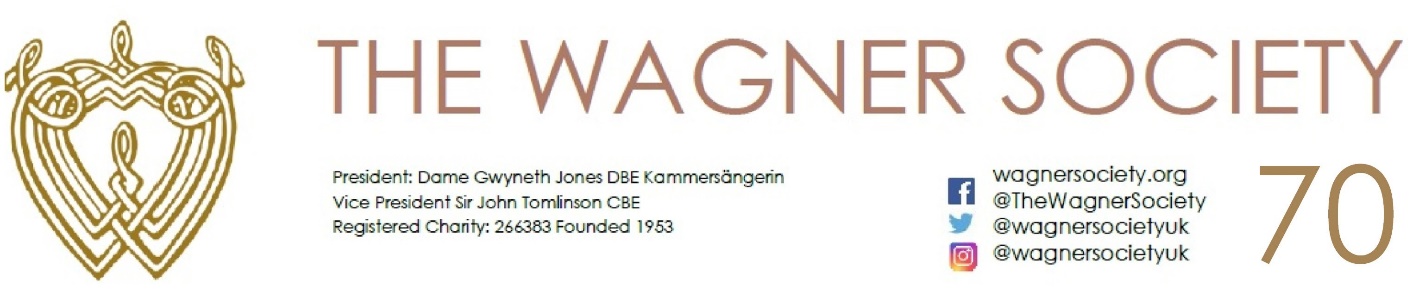 69th ANNUAL GENERAL MEETING OF THE WAGNER SOCIETY TUESDAY 27TH JUNE 2023 at 7.30pmFORM OF PROXYMUST BE RETURNED TO secretary@wagnersociety.org NO LATER THAN SUNDAY 25th JUNE 2022Name:		Address:		Email address:		Appoints as proxy:		 (if blank, the Chairman of the meeting)as my proxy to attend and vote (on a poll) for me and on my behalf at the 68th Annual General Meeting of The Wagner Society on 29th June 2022.There will be no votes for the election of Officers and Committee Members as no posts are being contested.Signed:		Dated:		IMPORTANT NOTES – PLEASE READFor the purposes of Clause 11 (a) (v) (cc) of the Society’s Constitution, the Committee of the Society has appointed Anthony Spooner as Scrutineer to count all proxy votes.All completed signed Forms of Proxy must be received by the Scrutineer no less than forty- eight hours before the meeting to secretary@wagnersociety.orgBy nominating another member of the Society as your proxy you are giving that member the right to represent you at the meeting and to indicate whether, if a poll is demanded, you wish your proxy to vote in favour of or against each of the resolutions specified in this Form of Proxy.A poll may be demanded by not less than ten members present at the meeting and having the right to vote on the resolution. If a poll is demanded: (i) in the case of a poll being demanded by the Chair, Members present at the meeting shall have the right, on a show of hands, to nominate an additional Scrutineer to assist the Scrutineer in counting the votes. In the case of a poll being demanded pursuant to Clause 11(c) of the Society’s Constitution, the members demanding the poll shall have the right to nominate an additional Scrutineer to assist the Scrutineer in counting the votes.All Members present whether in person or by proxy shall be entitled to vote.Any Proxies submitted before the meeting for any Member present at the meeting shall cease to be valid.Each Member present in person or as Proxy for another Member vote for each resolution for which a poll is demanded and all votes submitted to the Scrutineer(s) shall be counted.ItemSubjectFORAGAINST2Approval of 2022 AGM Minutes3Approval of Chairman’s Report4Approval of Treasurer’s report and Annual Accounts7Election of Paxton as independent Examiners